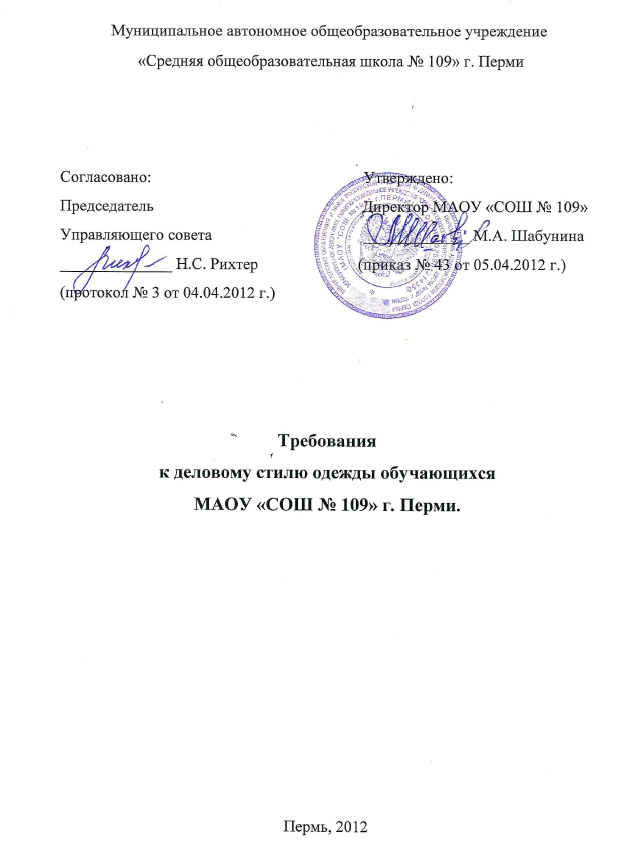 Требования к деловому стилю одежды обучающихся.МАОУ «СОШ № 109» предъявляет следующие обязательные требования к деловому стилю одежды обучающихся в зависимости от класса обучения:Для обучающихся начальной школы (1-4 классы) допускается ношение:Синих жилеток для мальчиков и девочек.Белых рубашек и водолазок для мальчиков и девочек.Черных классических брюк со стрелкой для мальчиков.Черных юбок для девочек (допустимы также черные классические брюки со стрелкой).Пуловеров и пиджаков черного, синего, бежевого и серого тонов при низкой температуре для девочек и мальчиков.Чистая сменная обувь.Для обучающихся 5-ых - 9-ых классов (основная школа) допускается ношение:Серых жилеток для мальчиков и девочек.Белых рубашек для мальчиков и девочек.Черных классических брюк со стрелкой для мальчиков.Черных юбок для девочек (допустимы также черные классические брюки со стрелкой).Пуловеров и пиджаков черного, серого тонов при низкой температуре для мальчиков и девочек.Чистая сменная обувь.Для обучающихся 10-х – 11-х классов (старшая школа) допускается ношение:Классических костюмов (пиджак и брюки со стрелкой для юношей и девушек, пиджак и классическая юбка для девушек) черного, темно – синего и темно – серого тонов.Белых рубашек с отложным воротником на пуговицах для юношей и девушек.Галстук для юношей.Жилеток черного и серого тонов для юношей и девушек.Чистая сменная обувь.Одежда обучающихся всегда должна быть чистой и опрятной.На уроках физической культуры и при занятиях спортом использовать спортивную обувь и одежду:Для занятий в спортивном зале для всех обязательны белые майки, черные шорты. Допустимы черные длинные спортивные брюки в индивидуальных случаях.Для занятий на улице допустимы спортивные костюмы, майки, спортивная обувь.(Локальный акт принят 03.04.2012 года на общешкольном родительском собрании с участием обучающихся старших классов и представителей администрации и педколлектива школы № 109).